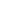 Learning Center Language Prompts              Vehicle PlayGoal:	            Vehicles take us places.  We can ride in vehicles.Object words:       Car, truck, bus,  train, airplane, boat, wheels, wings, propeller, helicopter, ship,                                       tracks, driver, engineer, pilot, captainAction words:	   Drive, fly, sail, stop, go, float, sinkConcept words:    Fast, slow, around, through, over, under, beside, between, large, small, medium                               size, all, none, some, same, differentGrammatical :       Pronouns (I, you, he, she, they, we)                                       Verbs (am, is, are, have, want)                                    Conjunctions when offering a choice (and, or, but)                                    Verbs:  _______ing                                               Possession ‘s  (Joey’s)     Plurals (car, cars)